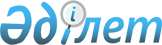 О признании утратившими силу некоторых решений Правительства Республики КазахстанПостановление Правительства Республики Казахстан от 3 апреля 2020 года № 165.
      Правительство Республики Казахстан ПОСТАНОВЛЯЕТ:
      1. Признать утратившими силу некоторые решения Правительства Республики Казахстан согласно приложению к настоящему постановлению.
      2. Настоящее постановление вводится в действие по истечении десяти календарных дней после дня его первого официального опубликования. Перечень утративших силу некоторых решений Правительства Республики Казахстан
      1. Постановление Правительства Республики Казахстан от 18 сентября 2013 года № 983 "Об утверждении реестра государственных услуг" (САПП Республики Казахстан, 2013 г., № 55, ст. 769).
      2. Постановление Правительства Республики Казахстан от 27 мая 2014 года № 553 "О внесении изменений и дополнений в постановления Правительства Республики Казахстан от 18 сентября 2013 года № 983 "Об утверждении реестра государственных услуг" и от 3 августа 2013 года № 779 "Об утверждении Правил ведения реестра государственных услуг" (САПП Республики Казахстан, 2014 г., № 36, ст. 343).
      3. Постановление Правительства Республики Казахстан от 9 февраля 2015 года № 45 "О внесении изменения в постановление Правительства Республики Казахстан от 18 сентября 2013 года № 983 "Об утверждении реестра государственных услуг" (САПП Республики Казахстан, 2015 г., № 4-5-6, ст. 23).
      4. Постановление Правительства Республики Казахстан от 8 сентября 2015 года № 756 "О внесении изменений и дополнений в постановление Правительства Республики Казахстан от 18 сентября 2013 года № 983 "Об утверждении реестра государственных услуг" (САПП Республики Казахстан, 2015 г., № 49-50, ст. 390).
      5. Постановление Правительства Республики Казахстан от 31 декабря 2015 года № 1189 "О внесении изменений и дополнений в постановление Правительства Республики Казахстан от 18 сентября 2013 года № 983 "Об утверждении реестра государственных услуг" (САПП Республики Казахстан, 2015 г., № 85-86, ст. 627).
      6. Постановление Правительства Республики Казахстан от 15 декабря 2016 года № 816 "О внесении изменений и дополнений в постановление Правительства Республики Казахстан от 18 сентября 2013 года № 983 "Об утверждении реестра государственных услуг" (САПП Республики Казахстан, 2016 г., № 64, ст. 422).
      7. Постановление Правительства Республики Казахстан от 7 апреля 2017 года № 177 "О внесении изменений и дополнений в постановление Правительства Республики Казахстан от 18 сентября 2013 года № 983 "Об утверждении реестра государственных услуг" (САПП Республики Казахстан, 2017 г., № 13, ст. 91).
      8. Постановление Правительства Республики Казахстан от 7 июня 2017 года № 339 "О внесении изменений в постановление Правительства Республики Казахстан от 18 сентября 2013 года № 983 "Об утверждении реестра государственных услуг" (Эталонный контрольный банк нормативных правовых актов Республики Казахстан в электронном виде от 12 июня 2017 года).
      9. Постановление Правительства Республики Казахстан от 12 октября 2017 года № 637 "О внесении изменений и дополнений в постановление Правительства Республики Казахстан от 18 сентября 2013 года № 983 "Об утверждении реестра государственных услуг" (САПП Республики Казахстан, 2017 г., № 44-45-46, ст. 307).
      10. Постановление Правительства Республики Казахстан от 3 сентября 2018 года № 548 "О внесении изменений и дополнений в постановление Правительства Республики Казахстан от 18 сентября 2013 года № 983 "Об утверждении реестра государственных услуг" (САПП Республики Казахстан, 2018 г., № 52, ст. 270).
      11. Постановление Правительства Республики Казахстан от 29 декабря 2018 года № 913 "О внесении изменений и дополнений в постановление Правительства Республики Казахстан от 18 сентября 2013 года № 983 "Об утверждении реестра государственных услуг" (Эталонный контрольный банк нормативных правовых актов Республики Казахстан в электронном виде, 17 января 2019 года).
      12. Постановление Правительства Республики Казахстан от 22 апреля 2019 года № 217 "О внесении изменений и дополнений в постановление Правительства Республики Казахстан от 18 сентября 2013 года № 983 "Об утверждении реестра государственных услуг" (САПП Республики Казахстан, 2019 г., № 11-12, ст. 105).
      13. Постановление Правительства Республики Казахстан от 30 сентября 2019 года № 726 "О внесении изменений и дополнений в постановление Правительства Республики Казахстан от 18 сентября 2013 года № 983 "Об утверждении реестра государственных услуг" (САПП Республики Казахстан, 2019 г., № 41, ст. 361).
					© 2012. РГП на ПХВ «Институт законодательства и правовой информации Республики Казахстан» Министерства юстиции Республики Казахстан
				
      Премьер-Министр
Республики Казахстан 

А. Мамин
Приложение
к постановлению Правительства
Республики Казахстан
от 3 апреля 2020 года № 165